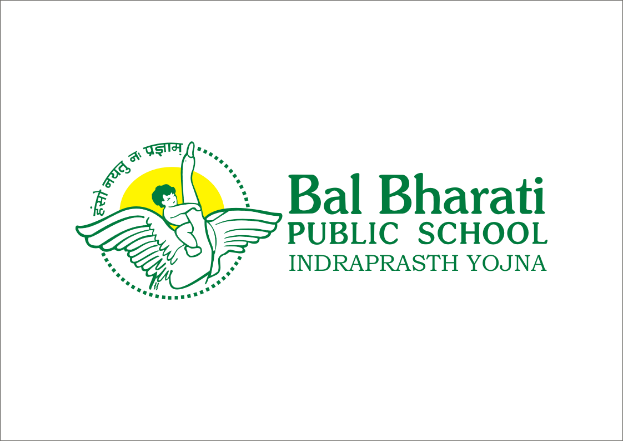        Date : 29.04.2024CIRCULAR: Parent-Teacher MeetingDear Parents/Guardians,We are pleased to inform you that our school will be conducting a Parent-Teacher Meeting (PTM) on Saturday,  4th May 2024 from 8:00 am to 11:00 am. This meeting provides an invaluable opportunity for us to collaborate, discuss your child's progress, and address any concerns or queries you may have regarding their academic performance and overall well-being.We kindly request all parents to strictly adhere to the specified timings and slot:-Your active participation in this meeting is crucial for your child's academic success and holistic development. We look forward to your presence and constructive engagement in shaping the future of our students.Thank you for your continued support.Ms. Goldi GautamPrincipal            SLOT NO. 1     ROLL NO. -  1 TO 10         8:00 AM  – 9:00 AM            SLOT NO. 2   ROLL NO. -     11 TO 24    9:00 AM – 10:00 AM               SLOT NO. 3ROLL NO. – 24 ONWARDS    10:00AM – 11 :00 AM